Podagrycznik pospolity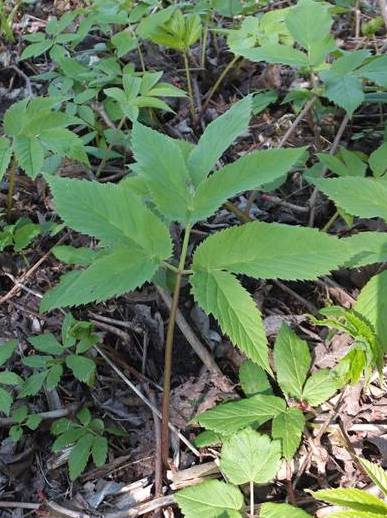 Termin zbioru: wiosna - lato	liście wraz z ogonkami liściowymi		(najlepiej zbierać najmłodsze jasnozielone 		rośliny)Działanie:przeciwzapalneprzeciwbóloweprzeciwreumatyczneregenerujące i odtruwające organizmmoczopędneWskazania: problemy z wątrobą (podagrycznik pobudza odtruwające działanie wątroby), choroby artretyczne, obrzęki, rany, ukąszenia, użądleniaLiście (wraz z ogonkami liściowymi) można:zjadać na surowo,dodawać do sałatek,przyrządzać jak szpinakwykorzystać jako dodatek do zupy albo do nadzienia….Drobno posiekane ogonki liściowe można dodawać na przykład do kasz, kanapek, past itp. jako chrupiącą posypkę o ciekawym, lekko żywicznym smaku.O tym pamiętaj…W świeżym zielu znajduje się dużo witaminy C (aż do 60 mg/100 g surowca) oraz karotenu.Roztartym zielem (albo samym sokiem) można nacierać miejsca ukąszeń przez owady.Świeże liście przykładane na rany powodują ich szybsze gojenie się oraz zmniejszenie obrzęku i świądu. Liście podagrycznika można również kisić i wykorzystywać jako bazę do kwaskowych zup.Niegdyś podagrycznik używany był jako lek na podagrę (stąd nazwa rośliny).